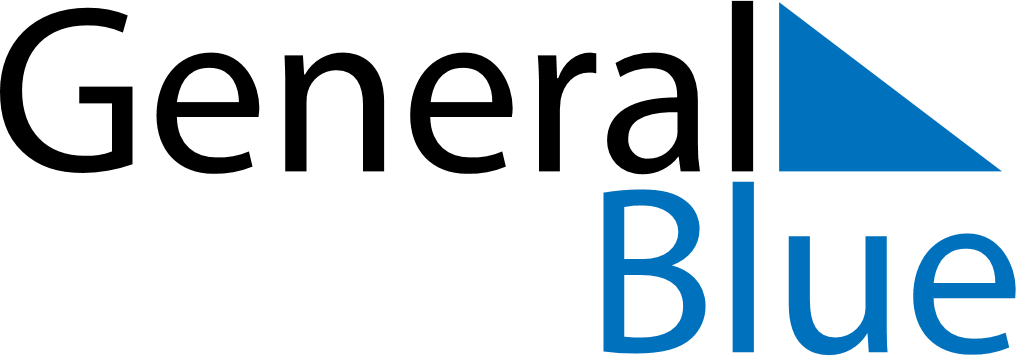 February 2024February 2024February 2024February 2024February 2024February 2024Bjornevatn, Troms og Finnmark, NorwayBjornevatn, Troms og Finnmark, NorwayBjornevatn, Troms og Finnmark, NorwayBjornevatn, Troms og Finnmark, NorwayBjornevatn, Troms og Finnmark, NorwayBjornevatn, Troms og Finnmark, NorwaySunday Monday Tuesday Wednesday Thursday Friday Saturday 1 2 3 Sunrise: 8:44 AM Sunset: 1:42 PM Daylight: 4 hours and 57 minutes. Sunrise: 8:39 AM Sunset: 1:47 PM Daylight: 5 hours and 8 minutes. Sunrise: 8:34 AM Sunset: 1:53 PM Daylight: 5 hours and 18 minutes. 4 5 6 7 8 9 10 Sunrise: 8:29 AM Sunset: 1:58 PM Daylight: 5 hours and 29 minutes. Sunrise: 8:24 AM Sunset: 2:03 PM Daylight: 5 hours and 39 minutes. Sunrise: 8:18 AM Sunset: 2:09 PM Daylight: 5 hours and 50 minutes. Sunrise: 8:13 AM Sunset: 2:14 PM Daylight: 6 hours and 0 minutes. Sunrise: 8:08 AM Sunset: 2:19 PM Daylight: 6 hours and 10 minutes. Sunrise: 8:04 AM Sunset: 2:24 PM Daylight: 6 hours and 20 minutes. Sunrise: 7:59 AM Sunset: 2:29 PM Daylight: 6 hours and 30 minutes. 11 12 13 14 15 16 17 Sunrise: 7:54 AM Sunset: 2:34 PM Daylight: 6 hours and 40 minutes. Sunrise: 7:49 AM Sunset: 2:39 PM Daylight: 6 hours and 49 minutes. Sunrise: 7:44 AM Sunset: 2:43 PM Daylight: 6 hours and 59 minutes. Sunrise: 7:39 AM Sunset: 2:48 PM Daylight: 7 hours and 8 minutes. Sunrise: 7:34 AM Sunset: 2:53 PM Daylight: 7 hours and 18 minutes. Sunrise: 7:30 AM Sunset: 2:58 PM Daylight: 7 hours and 27 minutes. Sunrise: 7:25 AM Sunset: 3:02 PM Daylight: 7 hours and 37 minutes. 18 19 20 21 22 23 24 Sunrise: 7:20 AM Sunset: 3:07 PM Daylight: 7 hours and 46 minutes. Sunrise: 7:16 AM Sunset: 3:11 PM Daylight: 7 hours and 55 minutes. Sunrise: 7:11 AM Sunset: 3:16 PM Daylight: 8 hours and 4 minutes. Sunrise: 7:06 AM Sunset: 3:20 PM Daylight: 8 hours and 14 minutes. Sunrise: 7:02 AM Sunset: 3:25 PM Daylight: 8 hours and 23 minutes. Sunrise: 6:57 AM Sunset: 3:29 PM Daylight: 8 hours and 32 minutes. Sunrise: 6:52 AM Sunset: 3:34 PM Daylight: 8 hours and 41 minutes. 25 26 27 28 29 Sunrise: 6:48 AM Sunset: 3:38 PM Daylight: 8 hours and 50 minutes. Sunrise: 6:43 AM Sunset: 3:42 PM Daylight: 8 hours and 59 minutes. Sunrise: 6:38 AM Sunset: 3:46 PM Daylight: 9 hours and 8 minutes. Sunrise: 6:34 AM Sunset: 3:51 PM Daylight: 9 hours and 16 minutes. Sunrise: 6:29 AM Sunset: 3:55 PM Daylight: 9 hours and 25 minutes. 